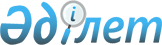 "Хромтау ауданы бойынша мектепке дейінгі тәрбие және оқытуға мемлекеттік білім беру тапсырысын, жан басына шаққандағы қаржыландыру және ата-ананың ақы төлеу мөлшерін бекіту туралы" Хромтау ауданы әкімдігінің 2016 жылғы 10 ақпандағы № 31 қаулысына өзгерістер енгізу туралы
					
			Күшін жойған
			
			
		
					Ақтөбе облысы Хромтау ауданының әкімдігінің 2016 жылғы 14 маусымдағы № 219 қаулысы. Ақтөбе облысының Әділет департаментінде 2016 жылғы 08 шілдеде № 4992 болып тіркелді. Күші жойылды - Ақтөбе облысы Хромтау ауданы әкімдігінің 2020 жылғы 22 желтоқсандағы № 414 қаулысымен
      Ескерту. Күші жойылды - Ақтөбе облысы Хромтау ауданы әкімдігінің 22.12.2020 № 414 қаулысымен (01.01.2021 бастап қолданысқа енгізіледі).
      Қазақстан Республикасының 2001 жылғы 23 қантардағы № 148 "Қазақстан Республикасындағы жергілікті мемлекеттік басқару және өзін-өзі басқару туралы" Заңының 31 бабына, Қазақстан Республикасының 2007 жылғы 27 шілдедегі "Білім туралы" Заңының 6-бабы 4 тармағының 8-1) тармақшасына сәйкес, Хромтау ауданының әкімдігі ҚАУЛЫ ЕТЕДІ:
      1. Хромтау ауданы әкімдігінің 2016 жылғы 10 ақпандағы № 31 "Хромтау ауданы бойынша мектепке дейінгі тәрбие және оқытуға мемлекеттік білім беру тапсырысын, жан басына шаққандағы қаржыландыру және ата-ананың ақы төлеу мөлшерін бекіту туралы" (нормативтік құқықтық актілердің мемлекеттік тіркеу Тізілімінде № 4757 болып тіркелген, 2016 жылдың 9 наурызында "Хромтау" газетінде жарияланған) қаулысына келесідей өзгерістер енгізілсін:
      көрсетілген қаулының қосымшасы осы қаулының қосымшасына сәйкес жаңа редакцияда жазылсын.
      2. Осы қаулының орындалуын бақылау Хромтау ауданы әкімінің орынбасары Н. Аспеновке жүктелсін.
      3. Осы қаулы оның алғашқы ресми жарияланған күнінен бастап қолданысқа енгізіледі. Хромтау ауданы бойынша мектепке дейінгі тәрбие мен оқыту мемлекеттік білім беру тапсырысы, жан басына шаққандағы қаржыландыру және ата-ананың ақы төлеу мөлшері
      Аббревиатураның толық жазылуы:
      МКҚК-мемлекеттік коммуналдық қазыналық кәсіпорны;
      ЖШС-жауапкершілігі шектеулі серіктестігі.
      ММ-мемлекеттік мекемесі
					© 2012. Қазақстан Республикасы Әділет министрлігінің «Қазақстан Республикасының Заңнама және құқықтық ақпарат институты» ШЖҚ РМК
				
      Аудан әкімі

А.Усмангалиев
Хромтау ауданы әкімдігінің2016 жылғы 14 маусымдағы№ 219 қаулысына қосымшаХромтау ауданы әкімдігінің2016 жылғы 10 ақпандағы№ 31 қаулысыменБЕКІТІЛДІ
№
Мектепке дейінгі тәрбие және оқыту ұйымдарының әкімшілік-аумақтық орналасуы
Мектепке дейінгі ұйымдарда болу ұзақтығымен

Мектепке дейінгі тәрбие және оқыту ұйымдарының тәрбиеленушілер саны

Мектепке дейінгі ұйымдарда қаржыландырудың жан басына шаққанда бір айдағы мөлшері (теңге)

Бір тәрбиеленушіге айына жұмсалатын шығындардың орташа құны (теңге)

Мектепке дейінгі ұйымдар ата-аналарының бір күнгі төлемақы мөлшері
(теңге)

№
Мектепке дейінгі тәрбие және оқыту ұйымдарының әкімшілік-аумақтық орналасуы
Мектепке дейінгі ұйымдарда болу ұзақтығымен

Балабақша 
Балабақша
Балабақша
Балабақша
1
"Хромтау аудандық білім бөлімі" ММ-сі №1 "Күншуақ"

мектепке дейінгі ұйым МКҚК
10,5 сағат
100
24 532
24 532
350
2
"Хромтау аудандық білім бөлімі" ММ-сі №3 "Айгөлек" 

мектепке дейінгі ұйым МКҚК
10,5 сағат
175
21 016
21 016
350
3
"Хромтау аудандық білім бөлімі" ММ-сі №4 "Гүлдер" 

мектепке дейінгі ұйым МКҚК
10,5 сағат
300
21 050
21 050
350
4
"Хромтау аудандық білім бөлімі" ММ-сі №5 "Ақбота"

мектепке дейінгі ұйым МКҚК
10,5 сағат
275
21 270
21 270
350
5
"Хромтау аудандық білім бөлімі" ММ-сі №6 "Ақкөгершін"

мектепке дейінгі ұйым МКҚК
10,5 сағат
175
21 977
21 977
350
6
"Хромтау аудандық білім бөлімі" ММ-сі №7 "Еркетай" 

мектепке дейінгі ұйым МКҚК
10,5 сағат
280
21 984
21 984
350
7
"Хромтау аудандық білім бөлімі" ММ-сі №8 "Тұлпар" 

мектепке дейінгі ұйым МКҚК
10,5 сағат
175
21 903
21 903
350
8
"Хромтау аудандық білім бөлімі" ММ-сі "Болашақ" 

мектепке дейінгі ұйым МКҚК
10,5 сағат
50
29 671
29 671
300
9
"Хромтау аудандық білім бөлімі" ММ-сі "Бәйтерек" 

мектепке дейінгі ұйым МКҚК
10,5 сағат
50
30 086
30 086
350
10
"Хромтау аудандық білім бөлімі" ММ-сі "Балдәурен" 

мектепке дейінгі ұйым МКҚК
10,5 сағат
50
31 116
31 116
270
11
"Хромтау аудандық білім бөлімі" ММ-сі "Жұлдыз" 

мектепке дейінгі ұйым МКҚК
10,5 сағат
50
30 066
30 066
350
12
"Хромтау аудандық білім бөлімі" ММ-сі "Ақбөбек" 

мектепке дейінгі ұйым МКҚК
10,5 сағат
50
25 596
25 596
350
13
"Хромтау аудандық білім бөлімі" ММ-сі "Таңшолпан" 

мектепке дейінгі ұйым МКҚК
10,5 сағат
50
30 136
30 136
350
14
"Хромтау аудандық білім бөлімі" ММ-сі "Шаңырақ"

мектепке дейінгі ұйым МКҚК
10,5 сағат
50
30 407
30 407
350
15
 ЖШС

"ЕрТөстік" балабақшасы
10,5 сағат
50
24 521
24 521
350